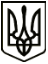 МЕНСЬКА МІСЬКА РАДАРОЗПОРЯДЖЕННЯ28 грудня 2021 року	м. Мена	№ 485Про затвердження Порядку організації роботи з повідомленнями про корупцію, внесеними викривачами, у Менській міській радіЗ метою забезпечення належної організації роботи з повідомленнями про корупцію, внесеними викривачами, відповідно до ст. 53-1 Закону України «Про запобігання корупції» та керуючись ст. 42 Закону України «Про місцеве самоврядування в Україні»:1. Затвердити Порядок організації роботи з повідомленнями про корупцію, внесеними викривачами, у Менській міській раді, що додається.2. Уповноваженій особі з питань запобігання та виявлення корупції, заступнику начальника юридичного відділу міської ради Марцевій Т.І. забезпечити організацію роботи з повідомленнями про корупцію, відповідно до вимог затвердженого Порядку.3. Контроль за виконанням розпорядження покласти на першого заступника міського голови Неберу О.Л.Міський голова	Геннадій ПРИМАКОВДодаток до розпорядження міського голови 28 грудня 2021 року № 485ПОРЯДОК
 організації роботи з повідомленнями про корупцію, внесеними викривачами, у Менській міській раді I. Загальні положення1. Цей Порядок визначає послідовність дій під час отримання, реєстрації, розгляду та обліку повідомлень про порушення вимог Закону України «Про запобігання корупції» (далі - Закон), що надходять до Менської міської ради.2. Терміни, що вживаються у цьому Порядку, використовуються у таких значеннях:ідентифікація повідомлення - встановлення відповідності інформації, викладеної у повідомленні, ознакам корупційного або пов’язаного з корупцією правопорушення, іншого порушення Закону;повідомлення про корупцію - повідомлення особи, що містить фактичні дані, що підтверджують можливе вчинення працівником (працівниками) Менської міської ради, на яких поширюється дія вимог Закону, корупційного або пов’язаного з корупцією правопорушення, іншого порушення Закону, які можуть бути перевірені;попередня перевірка - перевірка фактичних даних, викладених у повідомленні про корупцію, яка проводиться у спосіб та строки, визначені Законом;уповноважена особа - уповноважена особа з питань запобігання та виявлення корупції в Менській міській раді, визначена розпорядженням міського голови;попередній розгляд - аналіз інформації, яка міститься у повідомленні про корупцію, на відповідність вимогам Закону.Інші терміни вживаються у значеннях, наведених у Законі України «Про запобігання корупції».3. До Менської міської ради повідомлення, зазначені у пункті 1 цього розділу, можуть надходити наступними каналами повідомлення.1). Поштою – на адресу Менської міської ради: вул. Героїв АТО, 6,              м. Мена, Корюківський р-н, Чернігівська обл., 15600.У разі направлення повідомлення поштою у ньому доцільно робити позначку такого змісту: «Про корупцію»2). На особистому прийомі у Уповноваженого (усне або письмове).Дні прийому по буднях у робочі години:  понеділок – п’ятниця з 0800 до 1700 (обідня перерва з 1300 до 1400) каб.27.3). Засобами електронного зв’язку – на адресу електронної пошти для здійснення повідомлень – zamyurradamena@cg.gov.ua.	4). Усне повідомлення може надійти через спеціальну телефонну лінію Уповноваженого, для здійснення повідомлень (04644) 2-16-41.	Спеціальна телефонна лінія Уповноваженого працює по буднях у робочі години:  понеділок – п’ятниця з 0800 до 1700 (обідня перерва з 1300 до 1400).4. Інформація, наведена у повідомленні про корупцію, має стосуватися конкретного працівника Менської міської ради, містити фактичні дані про порушення ним вимог, заборон та обмежень, встановлених Законом, які можуть бути перевірені.5. Повідомлення про корупцію, яке не містить інформації про корупційне або пов’язане з корупцією правопорушення, інше порушення вимог Закону, розглядається в порядку, визначеному для розгляду звернень громадян, про що інформується особа, яка здійснила повідомлення.6. Анонімне повідомлення про корупцію підлягає розгляду, якщо наведена у ньому інформація стосується конкретного працівника Менської міської ради та якщо таке повідомлення містить фактичні дані, які можуть бути перевірені.7. Повідомлення про корупцію може бути як письмовим, так і усним, подане як окремою особою (індивідуальне), так і групою осіб (колективне).8. Усне повідомлення про корупцію викладається викривачем (викривачами) на особистому прийомі та/або з використанням засобів телефонного зв’язку.9. У разі якщо наведена у повідомленні інформація стосується уповноваженої особи, порядок розгляду такого повідомлення визначається керівником відповідного органу або юридичної особи.II. Засади та принципи організації роботи з повідомленнями про корупцію1. Організація роботи з повідомленнями про корупцію здійснюється на таких засадах:знання та обізнаність - забезпечення інформування про можливість подати повідомлення про корупцію та про повноваження уповноваженої особи щодо його розгляду;доступність - забезпечення безперешкодного доступу для подання повідомлення про корупцію та забезпечення зручності процесу подання таких повідомлень;довіра - інформування викривачів про їхні права та гарантії захисту, у тому числі трудових прав, виконання державних гарантій захисту;відповідальність - забезпечення керівництвом міської ради роботи з повідомленнями про корупцію;ефективність - реагування на усі без винятку випадки порушення вимог Закону;прозорість - інформування викривачів про результати розгляду повідомлень про корупцію;аналіз та вивчення - систематичний перегляд і коригування організації роботи з повідомленнями про корупцію та викривачами.2. Принципи організації роботи з повідомленнями про корупцію:доброчесність - діяльність працівників міської ради, що базується на виконанні службових обов’язків відповідно до вимог законів України «Про запобігання корупції», «Про службу в органах місцевого самоврядування» та загальновизнаних етичних норм;захист прав викривачів - розуміння та усвідомлення працівниками міської ради, які мають доступ до повідомлень про корупцію та іншої інформації, яка пов’язана з такими повідомленнями, ризиків для викривачів та їхніх близьких осіб, пов’язаних з поданням повідомлень, встановленням фактів порушення вимог Закону;конфіденційність - забезпечення виконання працівниками міської ради вимог законодавства щодо заборони розкриття інформації про викривача, його близьких осіб або інших даних, які можуть ідентифікувати особу викривача, його близьких осіб, третім особам, які не залучаються до розгляду, перевірки та/або розслідування повідомлених ним фактів, а також особам, дій або бездіяльності яких стосуються повідомлені ним факти, крім випадків, установлених законом;зворотний зв’язок - рекомендується підтримувати зв’язок з викривачем навіть у випадку, коли таке повідомлення подане анонімно (за наявності інформації про контакти викривача);неупередженість - забезпечення розгляду повідомлення про корупцію по суті та без жодних упереджень, які можуть виникати за результатами попередніх контактів викривача з працівниками міської ради;об’єктивність - надання повної і об’єктивної оцінки одержаній під час розгляду повідомлення про корупцію інформації, а також результатам такої перевірки;рівність - забезпечення однакового ставлення до всіх викривачів незалежно від їх віку, статі, національної приналежності, віросповідання тощо.III. Отримання та реєстрація повідомлень про корупцію1. Повідомлення про корупцію, що надходять до міської ради з використанням засобів поштового зв’язку приймаються уповноваженою особою. Повідомлення можуть бути отримані безпосередньо уповноваженою особою в письмовому вигляді.  2. Повідомлення про корупцію, отримані уповноваженою особою  в усній формі під час особистого прийому чи засобами телефонного зв’язку, оформлюються шляхом заповнення примірної форми повідомлення про корупцію, отриманого уповноваженою особою в усній формі під час особистого прийому або засобами телефонного зв’язку (додаток 1).Якщо під час телефонної розмови неможливо встановити суть можливого порушення, уповноважена особа пропонує звернутись до міської ради письмово або направити повідомлення іншими засобами телекомунікаційного зв’язку.Під час прийняття повідомлення про корупцію в усній формі під час особистого прийому або засобами телефонного зв’язку уповноваженою особою повідомляється, що вказана у повідомленні інформація буде використана під час виконання завдань і функцій щодо запобігання і виявлення корупції у спосіб, визначений законодавством, а також повідомляється щодо можливості направлення такого повідомлення поштою або іншими засобами телекомунікаційного зв’язку.3. Повідомлення про корупцію, які надходять на адресу електронної пошти для здійснення повідомлень, приймаються та ідентифікуються уповноваженою особою.Такі повідомлення роздруковуються в день їх надходження або наступного робочого дня, якщо вони надійшли у неробочий час, у вихідні чи святкові дні.4. Попередній розгляд та ідентифікація повідомлень про корупцію, які надійшли до міської ради у спосіб, зазначений у пункті 3 розділу І цього Порядку, здійснюється уповноваженою особою  в день їх надходження або не пізніше наступного робочого дня, на предмет встановлення наявності фактичних даних, що підтверджують можливе вчинення працівником міської ради корупційного або пов’язаного з корупцією правопорушення, іншого порушення цього Закону, які можуть бути перевірені, та належності до компетенції і повноважень уповноваженої особи.5. Повідомлення про корупцію, які надійшли до міської ради, реєструються уповноваженою особою в Журналі обліку повідомлень про корупційні або пов'язані з корупцією правопорушення, інші порушення вимог Закону України «Про запобігання корупції», які внесені викривачами.6. Якщо повідомлення про корупцію за змістом не відповідає встановленим вимогам Закону, але порушені питання належать до компетенції Менської міської ради, таке повідомлення у день його надходження, а те, що надійшло у неробочий день (час), наступного після нього робочого дня, передається уповноваженою особою до відділу документування та забезпечення діяльності апарату ради для здійснення реєстрації в порядку, визначеному Законом України «Про звернення громадян», про що в цей же день повідомляється заявника. ІV. Порядок та строки розгляду повідомлень про корупцію1. Попередній розгляд повідомлень про корупцію уповноважена особа здійснює в день отримання або не пізніше наступного робочого дня за днем отримання повідомлення. Доповідна записка про результати попередньої перевірки повідомлення про корупцію після проставлення письмової резолюції міського голови додається у сформовану справу.2. Якщо повідомлення про корупцію за змістом не відповідає вимогам, уповноважена особа інформує про це міського голову та викривача (якщо повідомлення про корупцію неанонімне).Якщо інформація, викладена в отриманому міською радою повідомленні про корупцію, не належить до її компетенції, викривач повідомляється про це письмово у строк не більше трьох днів без проведення попередньої перевірки з наданням роз’яснення щодо компетенції органів або юридичних осіб, уповноважених на проведення перевірки, розслідування відповідної інформації.3. Якщо повідомлення про корупцію за змістом відповідає вимогам Закону, після проведення його ідентифікації, реєстрації уповноважена особа невідкладно передає таке повідомлення міському голові для прийняття рішення щодо розгляду (перевірки) інформації, зазначеної у повідомленні, шляхом накладення відповідної резолюції.До розгляду (перевірки) повідомлень про корупцію, крім уповноваженої особи, можуть залучатися інші працівники міської ради, до компетенції яких належить питання, порушене в такому повідомленні.Після накладення резолюції повідомлення передається до уповноваженої особи, яка забезпечує його належний розгляд.4. Анонімне повідомлення про корупцію підлягає перевірці у строк не більше 15 днів від дня його отримання.Якщо у вказаний строк перевірити інформацію, що міститься в повідомленні, неможливо, строк розгляду такого повідомлення може бути продовжено міським головою до 30 днів від дня його отримання.5. Строк розгляду анонімного повідомлення про корупцію продовжується міським головою шляхом накладання резолюції на доповідну записку уповноваженої особи з обґрунтуванням необхідності продовження строку розгляду.6. Повідомлення про корупцію, які не є анонімними, підлягають попередній перевірці у строк не більше 10 робочих днів.7. У разі підтвердження викладеної у повідомленні інформації про порушення вимог Закону міський голова в межах повноважень вживає заходів щодо припинення виявленого порушення, усунення його наслідків, притягнення винних до дисциплінарної відповідальності, а у випадках виявлення ознак кримінального або адміністративного правопорушення уповноважена особа за дорученням міського голови інформує про це спеціально уповноважених суб’єктів у сфері протидії корупції.Дисциплінарне провадження за повідомленням проводиться у строк не більше 30 днів з дня завершення попереднього розгляду. Якщо в зазначений строк перевірити повідомлену інформацію неможливо, строк дисциплінарного провадження може бути продовжено до 45 днів. Повторне продовження строку внутрішньої перевірки не допускається.Особі, яка здійснила повідомлення, надається детальна інформація про результати попереднього розгляду, а також дисциплінарного провадження (якщо воно проводилося) у триденний строк з дня завершення відповідного розгляду чи провадження.V. Формування та зберігання матеріалів з розгляду повідомлень про корупцію1. Формування справ за результатами розгляду повідомлень про корупцію здійснюється уповноваженою особою.2. Уповноважена особа забезпечує правильність оформлення та спрямування документів до справи, матеріалів розгляду повідомлень про корупцію та їх оригіналів (за наявності), належне оформлення справ.3. До завершення розгляду повідомлення про корупцію матеріали щодо його розгляду зберігаються в уповноваженої особи.4. Уповноважена особа після завершення розгляду і прийняття відповідного рішення формує самостійну групу матеріалів справи з повідомлення про корупцію та матеріалів щодо його розгляду і разом з внутрішнім описом вміщує у м’яку обкладинку. Справа формується у строк, що не перевищує п’ять робочих днів з дати реєстрації остаточної відповіді викривачу або документа, що підтверджує завершення розгляду повідомлення про корупцію (доповідна записка, висновок перевірки тощо).5. Матеріали попередньої перевірки повідомлень про корупцію, службових перевірок та розслідувань за повідомленнями про корупцію зберігаються протягом трьох років з дня отримання таких повідомлень.Після закінчення встановленого строку зберігання матеріали попередньої перевірки повідомлень про корупцію, службових перевірок та розслідувань за повідомленнями про корупцію підлягають знищенню у відповідності до вимог законодавства з питань діловодства та архівної справи.VI. Обов’язки та відповідальність1. Працівники міської ради, залучені до процесу роботи з повідомленнями про корупцію, зобов’язані:дотримуватися вимог статей 43, 53-5 Закону;додержуватись принципів, передбачених пунктом 2 розділу II цього Порядку;добросовісно виконувати посадові обов’язки на усіх етапах роботи з такими повідомленнями;здійснювати (забезпечувати) своєчасний розгляд повідомлень про корупцію, об’єктивну та всебічну перевірку інформації, викладеної у них.2. Керівництво міської ради забезпечує вжиття заходів щодо недопущення розкриття (нерозголошення) інформації про особу викривача, його близьких осіб або інші дані, які можуть ідентифікувати особу викривача, його близьких осіб, та закриття каналів витоку такої інформації (за їх наявності).3. За незаконне розкриття відомостей про викривача настає відповідальність, передбачена законом.VII. Облік та аналіз повідомлень про корупцію. Оприлюднення інформації щодо роботи з повідомленнями про корупцію1. Повідомлення про корупцію, незалежно від способу надходження (подання), підлягають обліку уповноваженою особою.2. Облік повідомлень про корупцію здійснюється за кількістю і видами отриманих повідомлень, способами їх надходження (подання), станом виконання та результатами розгляду.3. Уповноваженою особою здійснюється постійний аналіз повідомлень про корупцію та наданої в них інформації.4. За підсумками роботи з повідомленнями про корупцію один раз на рік уповноважена особа складає довідку, яка подається на затвердження міському голові та розміщується на офіційному веб-сайті Менської міської ради. 5. Довідка  має містити інформацію про: кількість і види повідомлень, що надійшли до міської ради, способи подачі повідомлень, результати їх розгляду.6. Довідка підлягає розміщенню на офіційному веб-сайті Менської міської ради до 20 січня року, наступного за звітним.Уповноважена особа з питань запобігання та виявлення корупції, заступник начальника юридичного відділу міської ради	Тетяна МАРЦЕВАДодаток 1
до Порядку організації роботи з повідомленнями про корупцію, внесеними викривачами, у Менській міській радіПРИМІРНА ФОРМА
повідомлення про корупцію, отриманого уповноваженою особоюв усній формі під час особистого прийому або засобами телефонного зв’язкуПрізвище, ім’я, по батькові (за наявності), посада, найменування юридичної особи ________________________________________________________________________________________________________________________________________________________________________________________________________________________________________________Інформація про факти вчинення корупційного або пов’язаного з корупцією правопорушення, іншого порушення Закону України «Про запобігання корупції»:Прізвище, ім’я, по батькові (за наявності) __________________________________________________________________________________________________________________________(особа, яка вчинила корупційне або пов’язане з корупцією правопорушення (група осіб)Місце роботи, посада __________________________________________________________________________________________________________________________________________________________________________________________________________________________Фактичні дані (обставини) порушення ___________________________________________________________________________________________________________________________________________________________________________________________________________(зазначається інформація щодо фактів вчинення корупційних або пов’язаних з корупцією правопорушень,
інших порушень вимог Закону України «Про запобігання корупції»)У зв’язку з якою діяльністю викривача йому стала відома інформація _______________________________________________________________________________________________________________________________________________________________________________________________________________________________________________________________(зазначаються відомості, у зв’язку з чим стала відома інформація (трудова, професійна, господарська, громадська, наукова діяльність, проходження служби чи навчання або участь у передбачених законодавством процедурах, які є обов’язковими для такої діяльності)Хто ще може володіти інформацією про фактичні дані________________________________Прізвище, ім’я, по батькові (за наявності) ___________________________________________Місце проживання та контактний номер телефону __________________________________________________________________________________________________________________Яким чином інформація може бути підтверджена ___________________________________________________________________________________________________________________Можливість надати докази/документи ____________________________________________________________________________________________________________________________Які дії вже були виконані _______________________________________________________________________________________________________________________________________(звернення до інших органів та спеціально уповноважених суб’єктів у сфері протидії корупції, правоохоронних органів тощо)Визначення інших учасників правопорушення та їх контактна інформація (за наявності):Прізвище, ім’я, по батькові (за наявності)___________________________________________Місце роботи_________________________________________________________________________Місце проживання та контактний номер телефону ______________________________________________________________________________________________________________________________     ____ ____________ 20___ р.   __________  ___________________________(час повідомлення)             (дата повідомлення)                       (підпис)        (посада працівника, який прийняв                                                                                                                                  повідомлення, ім’я, ПРІЗВИЩЕ)Відомості для листування:Місце проживання,
адреса якого може бути
використана для листування_______________________________________________________________________________________________________________________________________________________________Контактний телефон_____________________________________________________Електронна адреса_____________________________________________________Повідомлення надається повторно